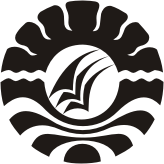 SKRIPSIFAKTOR PENYEBAB BUTA AKSARA WARGA MASYARAKAT DI DESA KAYULOE BARAT KECAMATAN TURATEA KABUPATEN JENEPONTORANDIJURUSAN PENDIDIKAN LUAR SEKOLAHFAKULTAS ILMU PENDIDIKAN UNIVERSITAS NEGERI MAKASSAR2016FAKTOR PENYEBAB BUTA AKSARA WARGA MASYARAKAT DI DESA KAYULOE BARAT KECAMATAN TURATEA KABUPATEN JENEPONTOSKRIPSIDiajukan Untuk Memenuhi Sebagian Persyaratan GunaMemperoleh Gelar Sarjana Pendidikan Pada Jurusan Pendidikan Luar SekolahStrata Satu Fakultas Ilmu PendidikanUniversitas Negeri MakassarOleh:RANDINIM. 1142040038JURUSAN PENDIDIKAN LUAR SEKOLAHFAKULTAS ILMU PENDIDIKANUNIVERSITAS NEGERI MAKASSAR2016PERNYATAAN KEASLIAN SKRIPSISaya yang bertanda tangan di bawah ini:Nama			:   RandiNIM 			:   1142040038Jurusan		:   Pendidikan Luar SekolahJudul Skripsi       :  Faktor Penyebab Buta Aksara Warga Masyarakat di Desa   Kayuloe Barat Kecamatan Turatea Kabupaten JenepontoMenyatakan dengan sebenarnya bahwa skripsi yang saya tulis ini benar merupakan hasil karya saya sendiri dan bukan merupakan pengambilalihan tulisan atau pikiran orang lain yang saya akui sebagai hasil tulisan atau hasil pikiran sendiri. Apabila dikemudian hari terbukti atau dibuktikan bahwa skripsi ini hasil jiplakan atau mengandung unsur plagiat, maka saya bersedia menerima sanksi atas perbuatan tersebut sesuai ketentuan yang berlaku. 						Makassar,          Agustus  2016						Yang membuat pernyataan							Randi							NIM. 1142040038MOTOJika ingin tinggal, tinggallah selamanya
jika ingin kerjakan, kerjakanlah hari ini
jika ingin merubah, rubahlah menjadi lebih baik
#RandiKarya ini kuperuntukkan kepada kedua orang tuaku dan saudaraku yang tercinta, serta sahabat dan teman-teman yang sudah banyak mendukung saya dalam meraih kesuksesanABSTRAKRandi, 2016. Faktor Penyebab Buta Aksara Warga Masyarakat di Desa Kayuloe Barat Kecamatan Turatea Kabupaten Jeneponto. Skripsi. Dibimbing oleh               Dra. Istiyani Idrus, M.Si dan Suardi, S.Pd., M.Pd. Jurusan Pendidikan Luar Sekolah Fakultas Ilmu Pendidikan Universitas Negeri Makassar.Studi ini mengkaji tentang faktor apa saja yang menyebabkan terjadinya buta aksara warga masyarakat di Desa Kayuloe Barat Kecamatan Turatea Kabupaten Jeneponto. Fokus masalah dalam penelitian ini adalah faktor apa saja yang menyebabkan terjadinya buta aksara warga masyarakat di Desa Kayuloe Barat Kecamatan Turatea Kabupaten Jeneponto. Penelitian ini bertujuan untuk mengetahui faktor penyebab buta aksara warga masyarakat di Desa Kayuloe Barat Kecamatan Turatea Kabupaten Jeneponto. Penelitian ini menggunakan pendekatan kualitatif dengan jenis penelitian fenomenologi. Fokus penelitian dalam penelitian ini adalah: (1) Putus sekolah, (2) Kemiskinan, (3) Jauh dari layanan pendidikan dan (4) Orang tua yang menganggap sekolah tidak penting. Sumber data  penelitian ini adalah  meliputi aparat desa sebanyak 2 orang dan 10 orang warga masyarakat buta aksara yang terdiri 5 orang laki-laki dan 5 orang perempuan. Pengumpulan data dilakukan dengan teknik observasi, wawancara dan dokumentasi. Teknik analisis data melalui tahap reduksi data, penyajian data dan verifikasi data. Hasil penelitian menunjukkan bahwa faktor penyebab buta aksara di Desa Kayuloe Barat Kecamatan Turate Kabupaten Jeneponto terdiri dari 4 yaitu: (1) Putus sekolah yaitu kesulitan ekonomi keluarga yang dimana orang tua sudah tidak mampu menyediakan biaya sekolah bagi sekolah anak-anaknya sehingga anak mereka tidak mengenyam pendidikan dengan sebagaimana mestinya (2) Kemiskinan yaitu sebagian besar warga masyarakat desa Kayuloe Barat berprofesi sebagai petani atau pekerja serabutan yang berpenghasilan pas-pasan sehingga untuk membagi penghasilan tersebut ke pendidikan menjadi tidak mungkin (3) Jauh dari layanan pendidikan yaitu masih banyak dijumpai anak-anak yang belum terlayani pendidikannya karena sulit akses ke sekolah dan masalah kekurangan tenaga pendidik yaitu  karena mereka tidak mau tinggal atau mengajar di daerah pedesaan yang akses sarana dan prasarananya masih sangat kurang dan (4) Orang tua yang menganggap sekolah tidak penting yaitu banyak orang tua mengabaikan pendidikan anaknya karena menurut mereka pendidikan hanya menghabiskan banyak biaya, hal ini juga didukung karena kesulitan ekonomi.PRAKATAPuji syukur kehadirat Allah swt, karena rahmat-Nya sehingga Skripsi yang berjudul: Faktor Penyebab Buta Aksara Warga Masyarakat di Desa Kayuloe Barat Kecamatan Turatea Kabupaten Jeneponto, dapat diselesaikan sesuai waktu yang ditargetkan. Walaupun demikian Penulis menyadari bahwa masih banyak terdapat kekurangan dalam penulisan ini, baik redaksi kalimatnya maupun sistematika penulisannya. Namun demikian harapan Penulis, Skripsi ini memberikan informasi mengenai faktor apa saja yang menyebabkan terjadinya buta aksara warga masyarakat di Desa Kayuloe Barat Kecamatan Turatea Kabupaten Jeneponto.Shalawat dan Salam semoga selalu tercurahkan kepada Junjungan Nabiullah Rasulullah saw, sebagai suri tauladan dan sang revolusioner yang membawa ummatnya dari zaman cahaya gelap menuju zaman cahaya yang terang benderang.Dalam penyusunan Skripsi ini, Penulis menghadapi kesulitan baik dalam proses pengumpulan bahan pustaka, pelaksanaan penelitian, maupun dalam penyusunannya. Namun berkat bimbingan dan dorongan dari berbagai pihak, maka kesulitan dapat teratasi. Oleh karena itu, sepantasnyalah Penulis menyampaikan ucapan terima kasih yang sebesar-besarnya kepada Dra. Istiyani Idrus, M.Si sebagai Pembimbing I dan Suardi, S.Pd., M.Pd sebagai Pembimbing II atas kesempatan dan waktunya membimbing Penulis selama menyusun skripsi ini. Tak lupa pula penulis menyampaikan ucapan terima kasih atas kesempatan dan waktunya kepada Tim penguji yaitu: Dr. Abdul Saman, M.Si. Kons, Drs. M. Ali Latif Amri, M.Pd, Drs. H. Alimin Umar, M.Pd dan Dra. St. Habibah, M.Si atas kesempatan dan waktunya untuk menguji sekaligus membimbing penulis dalam penyelesaian penulisan skripsi ini.  Selanjutnya ucapan terima kasih yang sebesar-besarnya kepada semua pihak atas bantuannya baik itu berupa materil dan non materil, Penulis menyampaikan dengan rasa hormat kepada:Prof. Dr. H. Husain Syam, M.Tp., sebagai Rektor Universitas Negeri Makassar yang telah memberikan fasilitas berharga demi kelancaran studi.Dr. Abdullah Sinring, M.Pd. sebagai Dekan; Dr. Abdul Saman, M.Si., Kons sebagai Pembantu Dekan I; Drs. Muslimin, M.Ed. sebagai Pembantu Dekan II;  Dr. Pattaufi, M.Pd. sebagai Pembantu Dekan III dan Dr. Parwoto, M.Pd sebagai Koordinator Kerjasama Fakultas Ilmu Pendidikan Universitas Negeri Makassar yang telah memberikan layanan akademik, administrasi dan kemahasiswaan selama proses pendidikan dan penyelesaian studi.Prof. Dr. H. Syamsul Bakhri Gaffar, M.Si. sebagai Ketua Jurusan Pendidikan Luar Sekolah Fakultas Ilmu Pendidikan Universitas Negeri Makassar yang senantiasa meluangkan waktunya dalam memberikan saran dan masukan dalam pembuatan skripsi ini dan Drs.H.Alimin Umar, M.Pd sebagai Sekretaris Jurusan yang bersedia merampungkan segala keperluan administrasi mahasiswa.Dosen Jurusan Pendidikan Luar Sekolah Fakultas Ilmu Pendidikan Universitas Negeri Makassar yang telah memberikan ilmu pengetahuan selama penulis menjalani perkuliahan sampai menyelesaikan skripsi ini.Aparat desa dan warga masyarakat Desa Kayuloe Barat Kecamatan Turatea Kabupaten Jeneponto yang telah memberikan izin kepada Penulis untuk mengadakan penelitian di instansi/ lokasi Beliau serta bersedia menjadi nara sumber saya.Terkhusus ucapan terima kasih serta rasa hormatku yang amat mendalam kepada Ayahanda Manta dan Ibunda Rani sebagai yang senantiasa tulus dan ikhlas mendoakan, membesarkan dan mendidik dan kepad seluruh keluarga dan orang-orang terdekat yang telah mendukung Penulis meraih cita-cita dan harapan masa depan.Kepada belahan jiwaku Kharisma, SE yang dengan setia menjadi tempat berbagiku  dikala suka dan duka dan senantiasa memberi semangat dan dorongan kepada Penulis dalam penyelesaian studi.Buat teman-teman seperjuanganku Munawir, Wahyu Hidayat, Kurniati, Erwin Erianto, Randi, Hamsah dan teman-teman mahasiswa PLSangkatan 2011 yang tidak sempat Penulis sebutkan namanya satu persatu karena telah memberikan motivasi serta semangat dan selalu menemani Penulis dari awal menginjakkan kaki hingga menyelesaikan studi di kampus orange tercinta ini. Semua teman-teman Angkatan 2012, Angkatan 2013, teman-teman HIMAPLUS tanpa terkecuali karena berkat dukungan dan bantuan merekalah sehingga Penulis dapat menyelesaikan penulisan skripsi ini sampai selesai. Kepada berbagai pihak yang tidak sempat Penulis sebutkan namanya satu persatu yang tentunya telah memberikan konstribusi positif kepada Penulis dalam menyelesaikan studi di Universitas Negeri Makassar.Terima kasih yang sebesar-besarnya saya ucapkan kepada mereka yang tak sempat saya sebutkan satu persatu, terima kasih atas dukungan yang kalian berikan dan akhirnya hanya kepada Allah swt penulis memohon semoga berkah dan rahmat serta limpahan pahala yang berlipat ganda selalu tercurahkan kepada semuanya. Aamiin Ya Rabbal Alamin..Makassar,  Agustus  2016Penulis Randi DAFTAR ISIHALAMAN SAMPUL 		iHALAMAN JUDUL 		iiPERSETUJUAN PEMBIMBING		iiiPERNYATAAN KEASLIAN SKRIPSI 		ivMOTTO			vABSTRAK 			viPRAKATA			viiDAFTAR ISI 			viiiDAFTAR GAMBAR		ixDAFTAR LAMPIRAN		xDAFTAR TABEL 		xiBAB I PENDAHULUAN		1Latar Belakang Masalah 		1Fokus Masalah		5Tujuan Penelitian		5Manfaat Penelitian		5BAB II TINJAUAN PUSTAKA DAN KERANGKA BERPIKIR		7Tinjauan Pustaka		7Konsep Buta Aksara		7Pengertian buta aksara		7Penyebab buta aksara		10Pengertian Masyarakat 		13Pengembangan masyarakat		16Pembangunan untuk perbaikan kesejahteraan masyarakat		18Pemberdayaan masyarakat		19Kerangka Berpikir		22	BAB III METODE PENELITIAN		25Pendekatan dan Jenis Penelitian		25Kehadiran Peneliti 		26Lokasi Penelitian 		26Fokus Penelitian		26Sumber Data		27Teknik Pengumpulan Data		28Teknik Analis Data		29Pengecekan Keabsahan Temuan		32BAB IV HASIL PENELITIAN DAN PEMBAHASAN		35Hasil Penelitian 		35Pembahasan 		50BAB V KESIMPULAN DAN SARAN 		56Kesimpulan 		56Saran 		56DAFTAR PUSTAKA		58DAFTAR RIWAYAT HIDUP		120		DAFTAR GAMBARGambar 		halGambar 2.1 Skema Kerangka Berpikir 	24DAFTAR TABELTabel 		halTabel 4.1 Jumlah Penduduk Desa Kayuloe Barat Tahun 2015	36Tabel 4.2  Karakteristik Anak Putus Sekolah	40Tabel 4.3 Jumlah Penduduk Desa Kayuloe Barat Menurut Mata Pencaharian	pada Tahun 2015	43Tabel 4.4 Jumlah Penduduk Desa Kayuloe Barat yang Buta Aksara	48DAFTAR LAMPIRAN No.		hal Lampiran 1.	Kisi-kisi Instrumen Penelitian tentang Faktor Penyebab Buta Aksara Warga Masyarakat Di Desa Kayuloe Barat Kecamatan Turatea Kabupaten Jeneponto	60Lampiran 2. 	Pedoman Wawancara tentang Faktor Penyebab Buta Aksara Warga Masyarakat Di Desa Kayuloe Barat Kecamatan Turatea Kabupaten Jeneponto	61	Lampiran 3. 	Pedoman Observasi tentang Faktor Penyebab Buta Aksara Warga Masyarakat Di Desa Kayuloe Barat Kecamatan Turatea Kabupaten Jeneponto	63Lampiran 4. 	Pedoman Dokumentasi tentang Faktor Penyebab Buta Aksara Warga Masyarakat Di Desa Kayuloe Barat Kecamatan Turatea Kabupaten Jeneponto	64Lampiran 5. 	Hasil Wawancara tentang Faktor Penyebab Buta Aksara Warga Masyarakat Di Desa Kayuloe Barat Kecamatan Turatea Kabupaten Jeneponto	66Lampiran 6. 	Hasil Wawancara tentang Faktor Penyebab Buta Aksara Warga Masyarakat Di Desa Kayuloe Barat Kecamatan Turatea Kabupaten Jeneponto 	70Lampiran 7. 	Hasil Observasi tentang Faktor Penyebab Buta Aksara Warga Masyarakat Di Desa Kayuloe Barat Kecamatan Turatea Kabupaten Jeneponto 	74Lampiran 8.	Hasil Dokumentasi tentang Faktor Penyebab Buta Aksara Warga Masyarakat Di Desa Kayuloe Barat Kecamatan Turatea Kabupaten Jeneponto 	106Lampiran 9. 	Data informan/ sumber data penelitian	110Lampiran 10.	Surat Permohonan Pengajuan Judul	111Lampiran 11. 	Surat Permohonan Penunjukan Pembimbing Skripsi	112Lampiran 12. 	Surat Penunjukan Skripsi	113Lampiran 13. 	Surat Permohonan Izin Penelitian 	114Lampiran 14. 	Surat Rekomendasi Penelitian dari Balitbangda Provinsi Sulawesi Selatan	  115Lampiran 15. 	Surat Rekomendasi Penelitian	116Lampiran 16. 	Surat Rekomendasi telah Melaksanakan Penelitian	117Lampiran 17.	Surat Undangan Seminar Hasil	118Lampiran 18. 	Surat Undangan Ujian Skripsi	119